SZAKÉRTŐI VÉLEMÉNY IRÁNTI KÉRELEMALAP- ÉS FELÜLVIZSGÁLATHOZMegjegyzés a kitöltéshez: Ahol a kérelem törvényes képviselőt jelez, az alatt a nagykorú és cselekvőképes tanulót is érteni kell. A nagykorú és cselekvőképes tanuló vizsgálatát a szülő nem kérheti. A dőlt betűvel jelzett rovatokat nagykorú és cselekvőképes tanuló esetében nem kell/nem lehet kitölteni.A GYERMEK, TANULÓ, KÉPZÉSBEN RÉSZT VEVŐ SZEMÉLY SZEMÉLYES ADATAI:A SZAKÉRTŐI VIZSGÁLAT KÉRELMEZŐJE, KEZDEMÉNYEZŐJE, INDOKOLÁSA:3. A GYERMEK, TANULÓ NEVELÉSÉT, OKTATÁSÁT ELLÁTÓ INTÉZMÉNY ADATAI:4.A GYERMEK, TANULÓ EDDIGI INTÉZMÉNYES NEVELÉSE, OKTATÁSA, PEDAGÓGIAI    SZAKSZOLGÁLATI ELLÁTÁSAÓVODA 4.2 ISKOLA PEDAGÓGIAI SZAKSZOLGÁLAT- amennyiben részesült pedagógiai szakszolgálati ellátásbanHa megelőzően már készült szakértői vélemény, a szakértői véleményt kiállító pedagógiai szakszolgálat neve és címe:…………………………………………………………………………………………………………A szakértői vélemény azonosító száma (pl. nyilvántartási szám, iktatószám, törzsszám):.................................Ha a szakértői véleményt más szakértői bizottság állította ki, kérjük a vizsgálat kérelemhez csatolni.A GYERMEK, TANULÓ JELLEMZÉSE:Kelt:…………………………………………………………………………                                                                                                       törvényes képviselő(k) aláírásaNYILATKOZATOKFejér Megyei Pedagógiai Szakszolgálat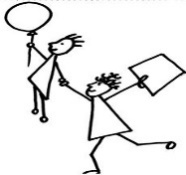 Sárbogárdi TagintézményeOM azonosító: 200172; Szervezeti egység kód: FA2404Ügyviteli telephely címe: 7000 Sárbogárd, József A. u. 10.E-mail: sarbogard@fejermepsz.hu; Telefon, fax: +3625 462 015www.fejermepsz.huNév:    Név:    Név:    Születési hely:Születési hely:Születési dátum (év, hó, nap):TAJ szám:Oktatási azonosító:Oktatási azonosító:Lakóhely:……………..ir.sz………………………….(település)…………………………………… (utca,hsz.)Lakóhely:……………..ir.sz………………………….(település)…………………………………… (utca,hsz.)Lakóhely:……………..ir.sz………………………….(település)…………………………………… (utca,hsz.)Tartózkodási hely (lakóhely hiányában, vagy ha a lakóhelytől eltér):……………..ir.sz………………………….(település)…………………………………… (utca,hsz.)Tartózkodási hely (lakóhely hiányában, vagy ha a lakóhelytől eltér):……………..ir.sz………………………….(település)…………………………………… (utca,hsz.)Tartózkodási hely (lakóhely hiányában, vagy ha a lakóhelytől eltér):……………..ir.sz………………………….(település)…………………………………… (utca,hsz.)Anyja neve:Anyja neve:Telefonszám:Anyja neve:Anyja neve:E-mail:Értesítési címe:……………..ir.sz………………………….(település)…………………………………… (utca,hsz.)Értesítési címe:……………..ir.sz………………………….(település)…………………………………… (utca,hsz.)Értesítési címe:……………..ir.sz………………………….(település)…………………………………… (utca,hsz.)Apja neve:                 Apja neve:                 Telefonszám:Apja neve:                 Apja neve:                 E-mail:Értesítési címe:……………..ir.sz………………………….(település)…………………………………… (utca,hsz.)Értesítési címe:……………..ir.sz………………………….(település)…………………………………… (utca,hsz.)Értesítési címe:……………..ir.sz………………………….(település)…………………………………… (utca,hsz.)Ha a szülők külön élnek, korlátozta vagy megvonta-e a bíróság a külön élő szülő felügyeleti jogát a gyermeke sorsát érintő lényeges kérdésekben?Ha a szülők külön élnek, korlátozta vagy megvonta-e a bíróság a külön élő szülő felügyeleti jogát a gyermeke sorsát érintő lényeges kérdésekben?IgenNemHa nem a szülők a törvényes képviselők, a gyám/gondnok neve:Ha nem a szülők a törvényes képviselők, a gyám/gondnok neve:Telefonszám:Ha nem a szülők a törvényes képviselők, a gyám/gondnok neve:Ha nem a szülők a törvényes képviselők, a gyám/gondnok neve:E-mail:Értesítési címe:……………..ir.sz………………………….(település)…………………………………… (utca,hsz.)Értesítési címe:……………..ir.sz………………………….(település)…………………………………… (utca,hsz.)Értesítési címe:……………..ir.sz………………………….(település)…………………………………… (utca,hsz.)Nevelőszülő neve:Nevelőszülő neve:Telefonszám:Nevelőszülő neve:Nevelőszülő neve:E-mail:Értesítési címe:……………..ir.sz………………………….(település)…………………………………… (utca,hsz.)Értesítési címe:……………..ir.sz………………………….(település)…………………………………… (utca,hsz.)Értesítési címe:……………..ir.sz………………………….(település)…………………………………… (utca,hsz.)A vizsgálat kérelmezője, kezdeményezője (kizárólag egy jelölhető be): törvényes képviselő (pl. szülő),nagykorú tanuló, képzésben részt vevő személy,nevelési-oktatási, illetve szakképző intézmény, egyéb(A vizsgálat kérelmezőjéhez, személyéhez különböző joghatások társulnak. Ha a vizsgálatot a törvényes képviselő kéri, akkor a vizsgálati kérelmet a későbbiekben vissza is vonhatja. Ha a vizsgálatot nevelési-oktatási intézmény vagy egyéb fórum kezdeményezi, a kezdeményezést a törvényes képviselő nem vonhatja vissza.)A vizsgálat kérésének indoka:Intézmény neve:Intézmény címe:OM azonosító:Telefon, e-mail:A gyermek/tanuló csoport, osztályfoka  …………. A gyermeket/tanulót ellátó intézmény típusa, jellege (aláhúzandó): bölcsőde, óvoda, általános iskola, fejlesztő nevelés-oktatást végző iskola, gimnázium, szakgimnázium, szakiskola, készségfejlesztő iskola, szakképző iskola, technikum, felnőttoktatás, felnőttképzés, felsőoktatás. ……………………………………………..Óvodába jár:         …igen/nem…………………….év………….…...hónaptól Óvodába járt:          igen / nem…………………….év……………….hónaptól…………………….év……………….hónapigRészesül/részesült-e fejlesztő pedagógiai ellátásban (beilleszkedési, tanulási, magatartási nehézség esetén), vagy egészségügyi és pedagógiai célú habilitációs és rehabilitációs ellátásban (sajátos nevelési igény esetén)? igen / nem              Ha igen: Ellátás időszaka: …………………………Ellátás gyakorisága: ……………………..Részesül/részesült-e fejlesztő pedagógiai ellátásban (beilleszkedési, tanulási, magatartási nehézség esetén), vagy egészségügyi és pedagógiai célú habilitációs és rehabilitációs ellátásban (sajátos nevelési igény esetén)? igen / nem              Ha igen: Ellátás időszaka: …………………………Ellátás gyakorisága: ……………………..Részesül/részesült-e óvodapszichológusi  megsegítésben:         igen / nem                Ha igen:Ellátás időszaka: …………………………Ellátás gyakorisága: ……………………..Részesül/részesült-e egyéb ellátásban:         igen / nem    Ha igen, miben?............................................................Ellátás időszaka: …………………………Ellátás gyakorisága: ……………………..TanévÉvfolyam(Legutolsó évfolyamok)Fejlesztő pedagógiai ellátásban (beilleszkedési, tanulási, magatartási nehézség esetén) vagy egészségügyi és pedagógiai célú habilitációban, rehabilitációban (sajátos nevelési igény esetén) részesült-e? Ha igen:Hiányzás (óra/tanév)         /heti:…………….   óra         /heti:…………….   óra         /heti:…………….   óraRészesül/részesült-e iskolapszichológusi  megsegítésben:         igen / nemEllátás időszaka: …………………………Ellátás gyakorisága: ……………………..Részesül/részesült-e egyéb ellátásban:         igen / nem       Ha igen, miben?............................................................Ellátás időszaka: …………………………Ellátás gyakorisága: ……………………..Tankötelezettségét egyéni munkarend, egyéni tanulmányi rend keretében teljesíti:    igen / nemPedagógiai szakszolgálati feladatellátásokgyógypedagógiai tanácsadás, korai fejlesztés és gondozásigen / nemkonduktív pedagógiai ellátásigen / nemlogopédiai ellátásigen  /nemnevelési tanácsadásigen / nemszakértői bizottsági tevékenységigen / nemgyógytestnevelésigen / nemiskolapszichológiai, óvodapszichológiai ellátás igen / nemkiemelten tehetséges gyermekek, tanulók gondozásaigen / nemtovábbtanulási, pályaválasztási tanácsadásigen / nemMegjelenés, testi fejlettség, a gyermek egészségi állapotával kapcsolatos megfigyelések, információk:Társas viselkedés (kapcsolata társakkal, felnőttekkel, tanulási időben, szabadidőben):Temperamentuma (pl.: kiegyensúlyozottság, lobbanékonyság, önbizalom, közlékenység, zárkózottság)Érzelmei (pl.: intenzitás, mélység, tartósság):Kedvelt tevékenységei, játékai, szabadidős szervezett foglalkozásai (szakkör,sport,stb.):A gyermek, tanuló erősségei (pl.: készségek, magatartásának kedvező vonásai):Tanulási jellemzők (nyelvi kompetencia, kognitív képességek, mozgás), tanulási motiváció és tanulmányi feladatok végzése:Az iskolai fejlesztés, fejlesztő pedagógiai ellátás, egészségügyi és pedagógiai célú habilitációs és rehabilitációs foglalkozások tapasztalatai, eredményei, adott esetben az eredménytelenség okai, e nehézséget okozó területek, a tapasztalt problémák részletezése (a tanító, az osztályfőnök, a szaktanár, a fejlesztő pedagógus, illetve a gyógypedagógus véleménye alapján):Az óvoda, az iskola részéről a kérelem kitöltésében közreműködő, a vizsgálatok eredményinek lehetséges következményeiről, a szülőnek a vizsgálattal és annak megállapításaival kapcsolatos jogairól tájékoztatást nyújtó pedagógus neve, beosztása:…………………………………………………………………………………………………..A gyermeket ellátó intézmény vezetőjének neve, aláírása:Név:……………………………………………                     Aláírás:……………………………………….                                                                                  p.hTörvényes képviselői nyilatkozat A szakértői bizottság vizsgálatának előkészítéséhez, megszervezéséhezA gyermekemet ellátó intézménytől a szakértői vizsgálat eredményeinek lehetséges következményeiről, a vizsgálattal, és a vizsgálat alapján elkészülő szakértői vélemény megállapításával kapcsolatos jogaimról és kötelezettségeimről tájékoztatást kaptam. Kérem az intézményt, hogy a gyermekem vizsgálatára irányuló kérelmet az illetékes szakértői bizottsághoz továbbítsa.Kelt:……………......................                                                                                                                                                …..…………………………….                                                                                                              törvényes képviselő(k) aláírásaSzülői nyilatkozata gyermek, a tanuló halmozottan hátrányos helyzetérőlNyilatkozom arról, hogy gyermekem halmozottan hátrányos helyzetű. Tájékoztatást kaptam arról, hogy mivel gyermekem esetében első alkalommal kerül sor a szakértői bizottság által végzett vizsgálatra, az Oktatási Hivatal által kijelölt szakszolgálati-esélyegyenlőségi szakértő jelenlétét írja elő a vonatkozó jogszabály. Az általam aláírt vizsgálat iránti kérelmet ezért a vizsgálatot kezdeményező intézmény egyidejűleg az Oktatási Hivatal részére is köteles megküldeni. E kötelezettséget abban az esetben nem kell teljesítenie, ha a szülő ennek törlését kéri. Élve a jogszabályban biztosított szülői döntési jogommal, kijelentem, hogya) a vizsgálaton az esélyegyenlőségi szakértő jelenlétét kérem;b) a vizsgálaton az esélyegyenlőségi szakértő jelenlétét nem kérem. Kelt: ....................................................................................................................szülő(k) aláírásaTörvényes képviselői nyilatkozat A család rendszeres nyelvhasználata: 
magyar nem magyar, ............................................ nyelvűtöbbnyelvű, .......................................................................... nyelvűKelt:……………......................                                                                                                                                                …..…………………………….                                                                                                              törvényes képviselő(k) aláírásaTörvényes képviselői nyilatkozat Kérem, hogy gyermekem vizsgálata során az alábbi anyanyelvi sajátosságait vegyék figyelembe:………………………………………………………………………………………………………………………Kelt:……………......................                                                                                                                                                …..…………………………….                                                                                                             törvényes képviselő(k) aláírásaTörvényes képviselői nyilatkozata vizsgálaton részt vevő gyermek/tanuló személyes adatainak kezeléséhezAlulírott szülő nyilatkozom, hogy gyermekem személyes adatainak a szakértői bizottság általi kezeléséhez hozzájárulok.Kelt:……………………..                                                       …………………………………..                                                                                                               törvényes képviselő(k) aláírásaStatisztikai célú törvényes képviselői nyilatkozata gyermek, a tanuló nemzetiségi hovatartozásáról (kitöltése nem kötelező)Gyermekem a nemzetiségéről az alábbiak szerint nyilatkozom (több válasz is megjelölhető):bolgárcigány/romagöröghorvátlengyelmagyarnémetörményrománruszinszerbszlovákszlovénukránegyéb:………………………………Kelt:………………………………                                                    ………………………………………………………………………….                                                                               törvényes képviselő(k) aláírása